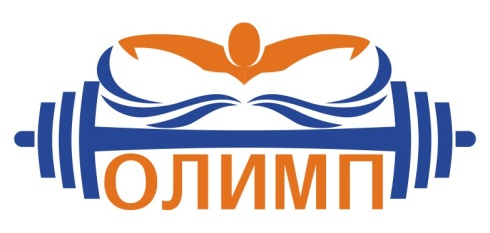 Публичная оферта	Данный документ является официальным предложением (публичной офертой) муниципального автономного учреждения «Водноспортивный оздоровительный комплекс «Олимп» (в дальнейшем именуемого «Исполнитель») и содержит все существенные условия предоставления услуг спортивно-оздоровительного комплекса.В соответствии с пунктом 2 статьи 437 Гражданского кодекса Российской Федерации (ГК РФ) в случае принятия изложенных ниже условий и оплаты услуг юридическое или физическое лицо, производящее акцепт этой оферты становится «Заказчиком» (в соответствии с пунктом 3 статьи 438 ГК РФ акцепт оферты равносилен заключению договора на условиях, изложенных в оферте).Договор оферты на оказание услугг. Волосово                                                                 «___» ____________ 20__ г.1. Общие положения.1.1. Настоящий договор является публичной офертой муниципального автономного учреждения «Водноспортивный оздоровительный комплекс «Олимп» (в дальнейшем именуемого «Исполнитель»), в лице директора Муравьева Алексея Викторовича , действующего на основании Устава, заключит Договор оферты (далее Договор) на оказание услуг водноспортивного оздоровительного комплекса «Олимп», расположенного по адресу:  Ленинградская область, Волосовский район, г.Волосово, ул.Красноармейская 12А, на нижеследующих условиях с любым дееспособным физическим лицом, индивидуальным предпринимателем или действующим юридическим лицом, именуемыми для целей Договора на оказание услуг «Заказчик», и принявшими условия настоящей оферты.2. Термины и определения.2.1. В целях единого толкования и понимания, нижеприведенные термины и определения используются в следующем значении:Публичная оферта (далее – оферта) – предложение Исполнителя, адресованное Заказчику (любое дееспособное физическое лицо, индивидуальный предприниматель или действующее юридическое лицо), заключить договор на оказание услуг на условиях, содержащихся в настоящей публичной оферте.Акцепт публичной оферты (далее – акцепт, акцепт оферты) – полное и безоговорочное принятие Заказчиком условий настоящей публичной оферты путем совершения действий, указанных в Договоре публичной оферты. Договор публичной оферты (далее Договор или Оферта) – возмездное соглашение между Исполнителем и Заказчиком на оказание услуг, заключенное посредством акцепта публичной оферты.Исполнитель – муниципальное автономное учреждение «Водноспортивный оздоровительный комплекс «Олимп».Заказчик – любое дееспособное физическое лицо, индивидуальный предприниматель или действующее юридическое лицо, принявшие условия настоящей оферты, имеющие намерение получать услуги, заключившие с Исполнителем Договор, оплатившие услуги на условиях, содержащихся в настоящей публичной оферте. Стороны – Заказчик и Исполнитель, именуемые в дальнейшем при совместном упоминании.Комплекс – территория и здание муниципального автономного учреждения Водноспортивного оздоровительного комплекса «Олимп».
Клубная карта - пластиковая карта, содержащая информацию о владельце в зашифрованном виде, подтверждающая его привилегии и права и позволяющая ему проходить и пользоваться услугами комплекса.
Клиент - один из посетителей комплекса, чьи интересы представляет Заказчик в рамках данного договора.
Заморозка клубной карты – приостановка срока действия договора на срок 7 дней в течении одного года на основании письменного заявления Клиента.Базовые услуги - услуги, включенные в стоимость клубной карты.3. Предмет оферты.3.1. Предметом настоящей оферты является предоставление Заказчику услуг по спортивно-оздоровительному обслуживанию, в соответствии с условиями настоящей публичной оферты, дополнениями к публичной оферте и текущим прайс-листом Исполнителя.
3.2. Публичная оферта и дополнения к публичной оферте, прайс - лист являются официальными документами и публикуются на сайте Исполнителя в сети Интернет, а также в общедоступном для ознакомления месте в здании Исполнителя. 
3.3. Исполнитель имеет право изменять прайс-лист, условия данной публичной оферты и дополнения к публичной оферте без предварительного согласования с Заказчиком. Информация о таких изменениях размещается на сайте Исполнителя и стойке регистрации посетителей комплекса.
      4. Права и обязанности Исполнителя.4.1. Обязанности Исполнителя:
4.1.1. Исполнитель обязуется в течение срока действия настоящего договора оказать Клиентам, чьи интересы представляет Заказчик в рамках данного договора, услуги, в соответствии с действующим законодательством и условиям их предоставления.
4.1.2. Зарегистрировать каждого клиента и предоставить Заказчику пронумерованные индивидуальные клубные карты для каждого из участников Договора.
4.1.3. Сохранять конфиденциальность информации Заказчика, полученной от него при регистрации, за исключением случаев, предусмотренных действующим законодательством Российской Федерации.
4.1.4. Предоставлять качественные базовые и дополнительные услуги. Принимать своевременные меры по предупреждению и регулированию нарушения качества предоставляемых услуг. Своевременно информировать Заказчика об изменениях в структуре услуг, оказываемых по настоящему договору и условиях их оказания.
4.1.5. В случае, если возможность заморозки клубной карты предусмотрена условиями клубной карты, предоставлять такую возможность по письменному заявлению Заказчика. Заморозка клубной карты задним числом не предоставляется.
4.1.6. Обеспечить соблюдение требований пожарной безопасности и санитарных норм и правил.
4.1.7. Обеспечить рабочее состояние спортивного, сантехнического и иного оборудования, которое подвергается ежедневной дезинфекционной обработке в соответствии с требованиями санитарных норм и правил.
4.1.8. Для переодевания предоставлять каждому Клиенту, чьи интересы представляет Заказчик в рамках данного договора, оборудованные в раздевалке шкафы для хранения личных вещей в количестве не более одного на каждое посещение. 4.2. Исполнитель имеет право:
4.2.1. При проведении клубных мероприятий ограничить зону, предназначенную для тренировок, о чем Заказчик извещается не менее чем за 24 часа до проведения указанных мероприятий путем размещения информации на стойке регистрации посетителей, на сайте комплекса и социальных сетях.
4.2.2. Изменять режим работы комплекса в целом или отдельных его залов и помещений, в связи с проведением спортивных мероприятий, при условии размещения информации на стойке регистрации посетителей, на сайте комплекса и социальных сетях не менее чем за 3 календарных дня до даты начала мероприятия.
4.2.3. Оказывать базовые и дополнительные услуги с привлечением сторонних специалистов по гражданско правовым договорам. 5. Права и обязанности Заказчика.5.1. Обязанности Заказчика:
5.1.1. После заключения договора Клиенты, чьи интересы представляет Заказчик в рамках данного договора, обязаны пройти соответствующую процедуру регистрации в Комплексе: - заполнение анкетных данных;- оформление пластиковой клубной карты. При посещении комплекса предъявлять на рецепции индивидуальную клубную карту.
5.1.2. Посещать комплекс на условиях, определенных клубной картой.
5.1.3. Клиенты обязаны соблюдать и поддерживать общественный порядок и общепринятые нормы поведения, вести себя уважительно по отношению к другим посетителям, персоналу, не допускать действий, создающих опасность для окружающих. 
5.1.4. Пользоваться гардеробом для хранения верхней одежды и уличной обуви. В помещениях комплекса использовать сменную обувь.
5.1.5. Соблюдать Правила посещении комплекса, правила и требования использования оборудования. После занятий возвращать спортивный инвентарь в места его хранения.
5.1.6. При посещении комплекса соблюдать рекомендации тренеров и инструкторов о продолжительности и интенсивности занятий.
5.1.7. Клиент полностью принимает на себя ответственность за состояние своего здоровья и подтверждает, что он не имеет медицинских противопоказаний для получения услуг. 
5.1.8. Не посещать комплекс при наличии у Клиентов признаков острого или хронического инфекционного и/или кожного заболевания. При несоблюдении данного правила комплекс вправе временно отстранить Клиента от посещения до полного выздоровления или после проведения консультации врача специалиста (дерматолог, инфекционист), с выдачей соответствующего медицинского заключения (справки).
5.1.9. Не проводить инструктаж, не давать рекомендаций по использованию оборудования и инвентаря другим Клиентам комплекса.                                                                                                                      5.1.10. Запрещено проносить на территорию комплекса и употреблять алкогольные напитки, наркотические средства.
5.1.11. Клиентам запрещено входить в служебные и прочие технические помещения, самостоятельно регулировать любое инженерно-техническое оборудование.
5.1.12. В случае утраты клубной карты, ключа от шкафа, номерка от гардероба, порчи оборудования и имущества комплекса, заказчик обязан уплатить сумму стоимости изготовления указанных предметов.
5.1.13. Клиентам запрещено вести на территории комплекса частную предпринимательскую деятельность, размещать объявления, рекламные материалы, проводить опросы и распространять товары без письменного разрешения Исполнителя.
5.1.14. Клиентам  запрещается переуступать свои права и обязанности по Контракту третьим лицам.
5.2. Заказчик имеет право:
5.2.1. Требовать от Исполнителя предоставления услуг в соответствии с условиями настоящей оферты.
5.2.2. Получать необходимую и достоверную информацию о работе комплекса и оказываемых им услугах.
5.2.3. Требовать оказания качественных услуг.
                     6. Стоимость услуг и порядок расчетов по договору.6.1. Ознакомившись с условиями договора оферты, видом и стоимостью предоставляемых Исполнителем услуг, Заказчик направляет в адрес Исполнителя заявку - акцепт на оказание спортивно-оздоровительных услуг, в соответствии с формой (приложение № 3 к договору оферты). 6.2. После проведения Заказчиком оплаты по договору оферты и зачисления денежных средств на расчетный счет Исполнителя договор считается заключенным и вступает в силу.
6.3. В общем случае Исполнитель приступает к выполнению своих обязательств по заключенному договору оферты не позднее 3-х банковских дней с момента поступления на его расчетный счет оплаты за услуги. 
6.4. В случае, когда начало оказание услуг в указанные в п. 6.3. сроки, Исполнителю не представляется возможным, он уведомляет об этом Заказчика. В этой ситуации срок начала оказания услуг согласуется дополнительно.
6.5. Услуги считаются оказанными надлежащим образом и в полном объеме, если в течение трех рабочих дней с момента окончания оказания услуг по договору оферты Заказчиком не выставлена претензия.                                                               6.6. Заказчик вправе в любое время в одностороннем порядке отказаться от услуг Исполнителя. В этом случае Заказчик обязан предупредить Исполнителя за 15 дней до даты расторжения договора публичной оферты.
5.9. Исполнитель вправе в любое время в одностороннем порядке отказать Заказчику в предоставлении услуг и расторжении договора оферты при грубом нарушении Клиентами Правил посещения комплекса.
   В случае досрочного прекращения предоставления услуг и расторжения договора оферты, Заказчику производится возврат денежных средств за полные месяцы неиспользованного времени за вычетом суммы расходов по компенсации убытков Исполнителя в размере неустойки 40% от остатка денежных средств в связи с досрочным расторжением договора (месяц, в течение которого обслуживание было прекращено, при расчете возврата учитывается как использованный) при предъявлении Заказчиком соответствующих финансовых документов. Датой расторжения договора и/или прекращения действия периода оказания услуг для Клиента будет являться дата документального подтверждения грубого нарушения Клиентами Правил посещения комплекса. Срок возврата денежных средств — до 14 суток. В случае нарушений данной оферты денежные средства не возвращаются.  7. Ответственность сторон.7.1. Исполнитель не несет ответственности за вред, причиненный жизни и здоровью Заказчика в случае ненадлежащего исполнения им обязательств по настоящему договору, нарушения требований тренеров и инструкторов и персонала комплекса, Правил посещения комплекса, являющихся неотъемлемой частью настоящего договора.
7.2. За технические неудобства, вызванные проведением сезонных, профилактических и аварийных работ службами коммунального хозяйства и поставщиками энергетических ресурсов, Исполнитель ответственности не несет.
7.4. Заказчик несет ответственность за порчу оборудования и имущества комплекса.
7.5. В случае ненадлежащего исполнения Договора одной из сторон, повлекшего неблагоприятные последствия для другой стороны, ответственность наступает согласно действующему законодательству Российской Федерации.                                8. Прочие условия.8.1. Стороны освобождаются от ответственности за частичное или полное неисполнение обязательств по настоящему договору, если это неисполнение явилось следствием обстоятельств непреодолимой силы, возникших после заключения настоящего договора в результате обстоятельств чрезвычайного характера, таких как: наводнение, пожар, пандемии, землетрясения и другие природные явления, а также война, военные действия, блокада, запретительные действия властей и акты государственных органов, разрушение коммуникаций и энергоснабжения, взрывы, возникшие во время действия настоящего договора, которые стороны не могли предвидеть или предотвратить.
8.2. Все споры и разногласия, возникшие между Сторонами по настоящему договору, будут решить путем переговоров. Срок рассмотрения претензии – 30 рабочих дней с момента ее получения стороной. Претензия направляется в виде письменного документа по адресу места нахождения Стороны. В случае, если стороны не смогли урегулировать возникшие противоречия путем переговоров, то спор подлежит рассмотрению в соответствии с действующим законодательством РФ. 8.3. Любые уведомления по Договору могут направляться одной Стороной другой Стороне: по электронной почте; почтой с уведомлением о вручении или курьерской службой с подтверждением доставки.                        9. Приложения к договору1. Приложение № 1. Прайс – лист предоставляемых Исполнителем услуг.    2. Приложение № 2. Правила посещения спортивно-оздоровительного комплекса.    3. Приложение № 3. Заявка-акцепт на присоединение к публичной оферте. Реквизиты Исполнителя:Исполнитель: Муниципальное автономное учреждения Водноспортивный оздоровительный комплекс «Олимп» (МАУ ВСОК «Олимп»).                                                                                                                 Юридический адрес: 188410, Ленинградская область, Волосовский район, г. Волосово, ул. Красноармейская 12А.                                                                                                                Фактический адрес: 188410, Ленинградская область, Волосовский район, г. Волосово, ул. Красноармейская 12А.                                                                                                                ИНН 4705072763КПП 470501001л/с 30456Z33150 отделение Ленинградское Банка России // УФК по Ленинградской области, г. Санкт-ПетербургБИК 014106101Единый казначейский счет №40102810745370000006 (кор.сч.)Казначейский счет 03234643416060004500 (банк.счет)ОГРН 1174704001988Учетный номер ГМУ 8 00 00 00 234510Дата регистрации соглашения с УФК 24.01.2017 г.Директор: Муравьев Алексей Викторович (действует на основании Устава) Приложение № 1
к Договору публичной оферты на оказание спортивно – оздоровительных услугЦены на платные услуги оказываемыеМуниципальным автономное учреждением Водноспортивныйоздоровительный комплекс "ОЛИМП"  с 01 апреля 2022 года.Клубные карты для корпоративных клиентов.	Корпоративные карты оформляются на юридические лица (организации и ИП), а так же на сотрудников организации при приобретении не менее 5 карт (абонементов).Приложение № 2
к Договору публичной офертыПравила посещения Водноспортивного оздоровительного комплекса «Олимп» («МАУ ВСОК «Олимп»)      Правила посещения муниципального автономного учреждения «Водноспортивный оздоровительный комплекс «Олимп» (далее Комплекс) распространяются на правоотношения, возникающие между Комплексом и Клиентами Комплекса.      Настоящие Правила разработаны с целью обеспечения комфорта и безопасности Клиентов и сотрудников Комплекса, а также с целью соблюдения санитарных правил и норм, правил пожарной безопасности и антитеррористической защищенности объекта спорта.                                                              Общие сведенияРежим работы Комплекса:- понедельник - пятница - с 07-00 час. до 22-00 час., - суббота с 9-00 час. до 19-00 час., - воскресенье с 09-00 час. до 16-00 час.Клубная карта является пропуском в Комплекс, который необходимо предъявить на рецепции. В случае утери клубной карты необходимо её восстановление (восстановление клубной карты платное)Срок действия клубной карты строго ограничен. По окончании срока действия клубной карты необходимо её вовремя продлевать.            Уточняйте информацию по вашей клубной карте (время, количество посещений,          срок её действия).         Правила посещения тренажерного зала. Перед началом занятий в тренажерном зале необходимо пройти первичную тренировку и инструктаж у персонального тренера Комплекса по предварительной записи (запись осуществляется на рецепции у администратора). Запрещено употребление еды и напитков, приобретенных не на территории комплекса, за исключением напитков в непрозрачной спортивной бутылке. Будьте внимательны, соблюдайте правила безопасности и правила эксплуатации тренажеров. Посещение тренажерного зала разрешено только в специальной спортивной одежде и обуви. На занятиях на тренажерах обязательно наличие полотенца. 	Соблюдайте правила личной гигиены, не используйте резкие парфюмерные запахи. Самостоятельное нахождение в тренажерном зале детей, не достигших 16 лет, запрещается. Дети могут посещать тренажерный зал только под руководством персонального тренера. Во избежание несчастных случаев присутствие детей младше 14 лет в тренажерном зале запрещено. Дети от 14 до 16 лет допускаются к занятиям в тренажерном зале в сопровождении персонального тренера. Дети от 16 до 18 лет могут заниматься в зале самостоятельно при наличии письменного заявления от родителей. Заблаговременно (не позже, чем за 6 часов) предупреждайте Вашего персонального тренера об отмене занятия. Если отмена не была произведена вовремя, занятие подлежит списанию. Клиенты комплекса должны пользоваться только услугами тренеров МАУ ВСОК "Олимп". Проведение персональных тренировок Клиентами комплекса не разрешается. Для проведения занятий в тренажерном зале Клиенты комплекса должны использовать только спортивный инвентарь комплекса. Клиенты комплекса несут ответственность за порчу и утрату спортивного инвентаря. Комплекс не несет ответственности за вред, причиненный здоровью в результате выполнения физических упражнений Клиентами Комплекса при нарушении требований правил использования тренажеров.  В тренажерный зал не разрешается приносить с собой сумки, ценные вещи, за сохранность которых Комплекс ответственности не несет. Запрещается передвигать тренажеры. Клиенты комплекса должны убирать за собой используемое на занятиях оборудование и предметы личного пользования после занятий. Пользуйтесь атлетическими ремнями, лямками для тяги, валиками для штанги, которые расположены в тренажерном зале.Упражнения в тренажерном зале, предполагающие использование большого веса необходимо выполнять только под наблюдением тренера Комплекса.Поднимать штангу без использования замков запрещено, это опасно для Вашего здоровья. При занятиях в тренажерном зале откажитесь от жевательной резинки, это опасно для      Вашего здоровья. Откажитесь от посещения тренажерного зала при наличии инфекционных, остро -респираторных и кожных заболеваниях, это опасно для Вашего здоровья и для здоровья окружающих Вас людей.. Не разрешается бросать гантели и ударять их одна о другую. Бросать штангу на пол не разрешается.1.21. При занятиях на тренажерах и со свободным весом Клиенты комплекса должны устанавливать вес и делать количество подходов, соответствующие их функциональным возможностям.1.22. Не повторяйте программу других Клиентов комплекса, каждая программа разрабатывается индивидуально.1.23. Клиентам комплекса не разрешается пользоваться самостоятельно музыкальной аппаратурой.                                                   2. Правила посещения саун.2.1. Максимальная температура в финской сауне установлена 85 С0.2.2. ЗАПРЕЩАЕТСЯ плескать воду в отсек для камней сауны, нагреваемых электрическими тэнами, а также использовать ароматизаторы.2.3. Используйте полотенце и стелите его на скамью. Во время нахождения в сауне следует избегать соприкосновения с поверхностью каменки, это может вызвать сильный ожог.2.4. Не накрывать каменку посторонними предметами, это может привести к пожару.2.5. Не оставляйте детей в сауне без присмотра. Посещение детьми в возрасте до 11 лет сауны разрешено только в сопровождении взрослых, с 11 до 14 лет с письменного разрешения родителя.2.6. ВНИМАНИЕ! Долгое пребывание в горячей сауне вызывает повышение температуры тела, что может оказаться опасным для Вашего здоровья.2.7.  Перед каждым посещением сауны обязательно принятие душа.2.8. Запрещается оставлять полотенца в помещениях саун.2.9. При посещении сауны запрещается пользоваться кремами, маслами, сильными парфюмерными ароматами, масками, скрабами, краской для волос.2.10. Запрещено заносить пластиковые стаканчики в сауны, душевые.                                               3. Правила посещения душевых.3.1. Во избежание причинения неудобств другим Клиентами комплекса, посещающим душевые, а также предупреждения засоров канализационных сетей пользоваться бритвенными принадлежностями, кремами-депиляторами, скрабом (кукуруза, кофе и т.д.) в душевых запрещено.3.2. Сушить белье, полотенца на батареях и развешивать белье и полотенца в раздевалках запрещено.  3.3. Запрещается стирать личные вещи в умывальниках раздевалок и туалетных комнат.                                                 4. Правила посещения бассейна4.1.  В соответствии с требованиями п.4 СанПин 2.1.3678-20 «Санитарно – эпидемиологические требования к эксплуатации помещений, зданий, сооружений, оборудования и транспорта, а так же условиям деятельности хозяйствующих субъектов, осуществляющих продажу товаров, выполнение работ или оказание услуг», утвержденных Постановлением Главного государственного санитарного врача РФ от 24.12.2020 г. № 44 дети до 7 лет не допускаются в большую чашу бассейна, так как глубина и температура воды не соответствует нормам.4.2. Дети в возрасте до 11 лет допускаются к занятиям в бассейне только в сопровождение взрослых (родителей или заменяющих их лиц, тренеров), при этом сопровождающим лицам необходимо находиться в бассейне и осуществлять постоянный контроль за подопечными детьми. На сеанс допускаются не более двух несовершеннолетних детей с одним взрослым (старше 18 лет).Дети с 11 до 14 лет умеющие плавать могут посещать бассейн самостоятельно по письменному заявлению родителей. Дети с 15 до 18 лет посещают бассейн самостоятельно без письменного согласия родителей.4.3. Для посещения плавательного бассейна детьми младшего школьного возраста (до 11 лет) перед приемом в плавательную группу в обязательном порядке требуется:- медицинская справка о результатах паразитологического обследования на энтеробиоз; -справка от педиатра о том, что ребенку не противопоказаны нагрузки при занятиях по плаванию. В дальнейшем справка подлежит переоформлению не менее одного раза в год, (основание: СанПиН 3.3686-21 «Санитарно-эпидемиологические требования по профилактике инфекционных болезней», утвержденных Постановлением Главного государственного санитарного врача РФ от 28.01.2021 г. № 4. Клиент при покупке разового посещения бассейна обязан предъявлять администратору данную медицинскую справку при каждом посещении плавательного бассейна.4.4. Перед началом занятий в бассейне детей младшего школьного возраста допускается их дополнительный визуальный осмотр медицинским работником Комплекса, который при наличии медицинских противопоказаний вправе отстранить ребенка от занятий плаванием.4.5. Сеанс занятия и оказание услуги в плавательном бассейне устанавливается продолжительностью 45 мин. По желанию опоздавшие ко времени начала сеанса могут допускаться в бассейн, при этом время пребывания на воде не продлевается, в ином случае допускается перенос сеанса.4.6. Ответственность за жизнь и здоровье детей при посещении плавательного бассейна возлагается на сопровождающих лиц и тренеров.4.7. При посещении бассейна необходимо иметь с собой следующие предметы:Купальный костюмШапочку для плаванияПолотенцеМылоМочалкуТапочки для бассейнаОчки4.8. До начала занятий необходимо вымыться в душе с мылом и мочалкой без купального костюма (плавок), закрыть за собой воду в душевой. Перед посещением бассейна не допускается втирание в кожу различных кремов, мазей и других парфюмированных средств. 4.9. В плавательном бассейне запрещается:входить в воду и завершать занятия без разрешения тренера;                                                                                        приносить металлические, пластиковые и стеклянные предметы;вносить в бассейн мыло, мочалку, жевательную резинку, продукты питания, напитки и стеклянные предметы;плавать в шортах;прыгать с бортиков и тумбочек бассейна, без разрешения тренера;толкаться во время плавания, бегать, кричать; «висеть» на дорожках бассейна;плавать поперёк бассейна, кроме перехода с дорожки на дорожку и к лестнице;создавать излишний шум и подавать ложные сигналы о помощи;создавать препятствия другим посетителям;плавать без шапочек.      4.10. Клиенты комплекса должны пользоваться только услугами тренеров МАУ ВСОК     "Олимп".               Проведение персональных тренировок Клиентами комплекса не разрешается. Клиенты должны находиться на территории бассейна в купальных костюмах и тапочках. Клиентам и сопровождающим запрещается в одежде проходить через душевые на территорию бассейна.                                           Клиент обязан:соблюдать расписание занятий и общее время пребывания в бассейне;проходить через турникет в раздевалку и принимать душ за 10 минут до начала получения услуги;находиться в чаше бассейна по времени согласно расписанию занятий или согласно установленной продолжительности оказания услуги;соблюдать время приёма душа после плавания и нахождение в раздевалке – не более 20 минут;при плавании нескольких человек на дорожке, Клиент должен держаться правой стороны, обгонять слева, отдыхать в углах дорожки;перемещаться вне чаши бассейна только шагом.                           5.  Правила посещения СПА зоны по предварительной записи.      5.1. Посещение СПА зоны осуществляется по предварительной записи.5.2. При посещении СПА зоны необходимо иметь с собой следующие предметы:Купальный костюмШапочку для плаванияПолотенцеМылоМочалкуТапочки для бассейнаОчкиДля получения услуги в СПА зоне необходимо вымыться в душе с мылом и мочалкой, закрыть за собой воду в душевой. Не допускается втирание в кожу различных кремов и мазей перед пользованием бассейном. 5.2. Вход в СПА зону разрешается только в купальных костюмах. 5.3. Запрещено проносить и употреблять еду и напитки. 5.4. Запрещено заходить в технические помещения комплекса и пользование техническим оборудованием и инвентарем.                                6. Правила посещения СОЛЯРИЯ6.1. Используйте хлопчатобумажную шапочку или косынку для защиты волос.6.2. Используйте солнцезащитные очки. Прикрытые веки ненадежная защита от сильных ультрафиолетовых лучей.6.3. Перед посещением солярия обработайте кожу с помощью специального масла или солнцезащитного крема. Кремы следует наносить непосредственно перед процедурой.6.4. Не оставляйте без внимания лицо, особенно если кожа склонна к "обгоранию". Лицо хорошо протереть увлажняющим, не содержащим спирт лосьоном. Категорически нельзя употреблять для загара в солярии питательный крем, и тем более крем, в состав которого входят гормоны.6.5. Перед посещением солярия желательно не мыться с мылом, так как мыльная пена разрушает кислый слой, лишает кожу жировой смазки. Это увеличивает опасность ожога. В идеальном варианте следует тщательно помыться с мылом за полтора-два часа до процедуры или, если вы моетесь непосредственно перед процедурой, заменить мыло на более щадящую жидкую пену.6.6. Перед посещением солярия нельзя наносить на лицо макияж. Исключите даже губную помаду. 6.7. Перед посещением солярия не пользуйтесь духами, дезодорантами, ароматическими маслами.6.8. Осторожно принимайте лекарства перед посещением солярия. Лучше проконсультируйтесь с врачом.6.9. Женщинам, перешагнувшим порог тридцатилетия, стоит находиться в солярии в бюстгальтере и трусиках.6.10. После процедуры посещения солярия следует посидеть, отдохнуть, выпить чашечку травяного витаминизированного чая или сока, богатого витамином С. Сразу после солярия не следует вставать под холодный душ.                           7. Правила посещения групповых занятий:7.1. Опоздания на групповые занятия не допускаются.7.2. Во избежание травм рекомендуется посещение групповых занятий, соответствующих Вашему уровню подготовленности. Ознакомьтесь с описанием групповых занятий на оборотной стороне расписания групповых программ. Если у Вас есть сомнения относительно возможности посещения групповой тренировки - обратитесь за консультацией к любому тренеру групповых программ. 7.3. Соблюдайте личную гигиену. Не используйте "сильных" парфюмерных средств.7.4. Посетить групповую тренировку Вы можете в свободной спортивной одежде и спортивной обуви. Инструктор имеет право не допустить Вас на данную тренировку в уличной обуви, босиком или в обуви, не предназначенной для занятий спортом. Обязательно наличие полотенца!7.5. Расписание групповых программ может изменяться. Будьте внимательны, особенно в праздничные дни и летний период!7.6. Не используйте мобильные телефоны в залах групповых программ.7.7. Во время проведения тренировок в залах групповых программ категорически запрещается проходить и брать оборудование для персонального тренинга. Запрещено самостоятельно включать-выключать музыкальную аппаратуру и переключать кондиционеры в групповом зале.7.8. Запрещено выносить оборудование, предназначенное для занятий в зале групповых программ за пределы зала.7.9. Запрещено использовать оборудование, предназначенное для занятий в зале групповых программ не по прямому назначению.7.10. После занятия уберите оборудование, используемое Вами на соответствующее место в зале.7.11. Расписание групповых программ составляется на два - три месяца. 7.12. Занятия в группах проходят по предварительной записи. Количество мест в группе ограничено. Забронировать за собой место в группе можно по телефону или лично у стойки администраторов. При записи менее 3 человек тренировка может быть отменена или перенесена на другое время.7.13. Комплекс имеет право делать замены групповых программ или тренеров.                                           8.	Общие правила8.1. Запрещены фото и видеосъемка в помещениях комплекса без специального разрешения. 8.2. Для посещения некоторых групповых программ, необходима предварительная запись на рецепции. 8.3. Комплекс имеет право исключить ребенка, не оставляя за ним место в группе, если ребенок:- не посещает длительный срок занятие по болезни, более месяца;- не посещает занятия без предупреждения в течение 14 дней.8.4. Запрещается нахождение Клиентов комплекса и их гостей на территории Комплекса после закрытия. Стоянка личного автотранспорта Клиентов на территории Комплекса с 23-00 час. вечера до 07-00 час. утра ЗАПРЕЩЕНА.8.5. Ключи от индивидуальных шкафов должны сохраняться у Клиента комплекса на протяжении всего времени нахождения в Комплексе.8.6. Не допускается самостоятельное использование залов групповых программ.8.7. Запрещается оставлять на рецепции ценные вещи (деньги, телефоны, шлемы, ключи и пр.)8.8. Если имеются ограничения к посещению Комплекса по состоянию здоровья, то Клиенту необходимо иметь при себе предписание врача и уведомить об этом тренера или медицинскую сестру Комплекса. Комплекс не несет ответственности за сокрытие данной информации.       8.9. Запрещено посещение Комплекса в состоянии алкогольного, наркотического опьянения       или при наличии остаточного состояния алкогольного опьянения.                               9. Правила посещения Комплекса сопровождающими лицами.        9.1. Сопровождающие лица, не имеющие клубной карты, не допускаются для посещения        Комплекса. Зоной ожидания является зона рецепции комплекса или зона кафе.       9.2. На сопровождающих лиц, имеющих клубную карту, распространяется действие настоящих       Правил. (Сопровождающие детей лица должны находятся в чаше бассейна вместе с детьми).Приложение № 3
к Договору публичной оферты на оказание спортивно – оздоровительных услуг
                                        Заявка - акцепт от ______________________________________________________________
на присоединение к Договору публичной оферты на оказание спортивно-оздоровительных услуг.
Дата заполнения заявки-акцепта _______________
Стоимость по договору публичной оферты определяется как совокупность стоимостей спортивно-оздоровительных услуг, приобретенных Заказчиком, составляет _______________________________________ рублей 00 копеек.Руководитель Заказчика _________________________ /_______________/                                                                        Наименование услуги (работы)3 месяца,руб.6 месяцев,руб.1.«Стандарт Аква»(тренажерный зал  + бассейн, от 16 лет.)9 000,00От 5 чел.Скидка 10%8 100,00От 10 чел.Скидка 16%7 560,0013 000,00От 5 чел.Скидка 10%11 700,00От 10 чел.Скидка 16%10 920,00№п/пФ.И.О.                                           (в чью пользу заключается договор)Наименование услугиЦена за корпоративную карту (руб.)Итого:Итого:Итого: